1  323 Frýdlant nad Ostravicí – Ostrava
   5 Ostravice – Frýdlant nad Ostravicí – Frýdek-Místek – Ostrava
   6 Valašské Meziříčí – Frenštát pod Radhoštěm – Frýdlant nad Ostravicí – Frýdek-Místek – Ostrava	ODISVážení cestující, provozovatel dráhy Správa železnic, s.o. informuje, že ve výše uvedeném termínu proběhne výluka v úseku Frýdek-Místek – Vratimov na trati 323 Ostrava – Valašské Meziříčí. Dopravce České dráhy, a.s., proto musí přistoupit k následujícím opatřením:Po dobu výluky budou všechny vlaky ve vyloučeném úseku nahrazeny náhradní autobusovou dopravou. Náhradní doprava bude organizována výhradně dle výlukového jízdního řádu.V úseku Ostrava hl. n. – Vratimov a opačně jedou vlaky v odlišných časových polohách proti pravidelnému jízdnímu řádu. Ve výlukovém jízdním řádu jsou tyto spoje vyznačeny modře. V úseku Frýdlant nad Ostravicí – Valašské Meziříčí / Ostravice a opačně jedou vlaky dle pravidelného jízdního řádu.Zastávky náhradní dopravy: Frýdek-Místek 	– autobusová zastávka “ Frýdek-Místek, Frýdek, žel.st.“ Lískovec u Frýdku 	– autobusová zastávka “Frýdek-Místek, Frýdek, žst. Lískovec“ Paskov 		– autobusová zastávka “Paskov, most“  Vratimov 		– před staniční budovou Ostrava střed 		– provizorní autobusová zastávka před staniční budovou Ostrava středZpoždění vlaků může dosáhnout z provozních důvodů až 10 minut, z tohoto důvodu nemusí být zachovány v příslušných stanicích všechny návaznosti mezi vlaky!Výlukový jízdní řád platný dne 20. 10. 2023, od 8:30 do 15:30 hod.Výlukový jízdní řád platný dne 20. 10. 2023, od 8:30 do 15:30 hod.Výlukový jízdní řád platný dne 20. 10. 2023, od 8:30 do 15:30 hod.Výlukový jízdní řád platný dne 20. 10. 2023, od 8:30 do 15:30 hod.Výlukový jízdní řád platný dne 20. 10. 2023, od 8:30 do 15:30 hod.Výlukový jízdní řád platný dne 20. 10. 2023, od 8:30 do 15:30 hod.Výlukový jízdní řád platný dne 20. 10. 2023, od 8:30 do 15:30 hod.Výlukový jízdní řád platný dne 20. 10. 2023, od 8:30 do 15:30 hod.Výlukový jízdní řád platný dne 20. 10. 2023, od 8:30 do 15:30 hod.Výlukový jízdní řád platný dne 20. 10. 2023, od 8:30 do 15:30 hod.Výlukový jízdní řád platný dne 20. 10. 2023, od 8:30 do 15:30 hod.Výlukový jízdní řád platný dne 20. 10. 2023, od 8:30 do 15:30 hod.Výlukový jízdní řád platný dne 20. 10. 2023, od 8:30 do 15:30 hod.1  323 Ostrava – Valašské Meziříčí, Frýdlant nad Ostravicí – Ostravice
   5 Ostrava – Frýdek-Místek – Frýdlant nad Ostravicí – Ostravice
   6 Ostrava – Frýdek-Místek – Frýdlant nad Ostravicí – Frenštát pod Radhoštěm – Valašské Meziříčí	ODIS1  323 Ostrava – Valašské Meziříčí, Frýdlant nad Ostravicí – Ostravice
   5 Ostrava – Frýdek-Místek – Frýdlant nad Ostravicí – Ostravice
   6 Ostrava – Frýdek-Místek – Frýdlant nad Ostravicí – Frenštát pod Radhoštěm – Valašské Meziříčí	ODIS1  323 Ostrava – Valašské Meziříčí, Frýdlant nad Ostravicí – Ostravice
   5 Ostrava – Frýdek-Místek – Frýdlant nad Ostravicí – Ostravice
   6 Ostrava – Frýdek-Místek – Frýdlant nad Ostravicí – Frenštát pod Radhoštěm – Valašské Meziříčí	ODIS1  323 Ostrava – Valašské Meziříčí, Frýdlant nad Ostravicí – Ostravice
   5 Ostrava – Frýdek-Místek – Frýdlant nad Ostravicí – Ostravice
   6 Ostrava – Frýdek-Místek – Frýdlant nad Ostravicí – Frenštát pod Radhoštěm – Valašské Meziříčí	ODIS1  323 Ostrava – Valašské Meziříčí, Frýdlant nad Ostravicí – Ostravice
   5 Ostrava – Frýdek-Místek – Frýdlant nad Ostravicí – Ostravice
   6 Ostrava – Frýdek-Místek – Frýdlant nad Ostravicí – Frenštát pod Radhoštěm – Valašské Meziříčí	ODIS1  323 Ostrava – Valašské Meziříčí, Frýdlant nad Ostravicí – Ostravice
   5 Ostrava – Frýdek-Místek – Frýdlant nad Ostravicí – Ostravice
   6 Ostrava – Frýdek-Místek – Frýdlant nad Ostravicí – Frenštát pod Radhoštěm – Valašské Meziříčí	ODIS1  323 Ostrava – Valašské Meziříčí, Frýdlant nad Ostravicí – Ostravice
   5 Ostrava – Frýdek-Místek – Frýdlant nad Ostravicí – Ostravice
   6 Ostrava – Frýdek-Místek – Frýdlant nad Ostravicí – Frenštát pod Radhoštěm – Valašské Meziříčí	ODIS1  323 Ostrava – Valašské Meziříčí, Frýdlant nad Ostravicí – Ostravice
   5 Ostrava – Frýdek-Místek – Frýdlant nad Ostravicí – Ostravice
   6 Ostrava – Frýdek-Místek – Frýdlant nad Ostravicí – Frenštát pod Radhoštěm – Valašské Meziříčí	ODIS1  323 Ostrava – Valašské Meziříčí, Frýdlant nad Ostravicí – Ostravice
   5 Ostrava – Frýdek-Místek – Frýdlant nad Ostravicí – Ostravice
   6 Ostrava – Frýdek-Místek – Frýdlant nad Ostravicí – Frenštát pod Radhoštěm – Valašské Meziříčí	ODIS1  323 Ostrava – Valašské Meziříčí, Frýdlant nad Ostravicí – Ostravice
   5 Ostrava – Frýdek-Místek – Frýdlant nad Ostravicí – Ostravice
   6 Ostrava – Frýdek-Místek – Frýdlant nad Ostravicí – Frenštát pod Radhoštěm – Valašské Meziříčí	ODIS1  323 Ostrava – Valašské Meziříčí, Frýdlant nad Ostravicí – Ostravice
   5 Ostrava – Frýdek-Místek – Frýdlant nad Ostravicí – Ostravice
   6 Ostrava – Frýdek-Místek – Frýdlant nad Ostravicí – Frenštát pod Radhoštěm – Valašské Meziříčí	ODIS1  323 Ostrava – Valašské Meziříčí, Frýdlant nad Ostravicí – Ostravice
   5 Ostrava – Frýdek-Místek – Frýdlant nad Ostravicí – Ostravice
   6 Ostrava – Frýdek-Místek – Frýdlant nad Ostravicí – Frenštát pod Radhoštěm – Valašské Meziříčí	ODIS1  323 Ostrava – Valašské Meziříčí, Frýdlant nad Ostravicí – Ostravice
   5 Ostrava – Frýdek-Místek – Frýdlant nad Ostravicí – Ostravice
   6 Ostrava – Frýdek-Místek – Frýdlant nad Ostravicí – Frenštát pod Radhoštěm – Valašské Meziříčí	ODIS1  323 Ostrava – Valašské Meziříčí, Frýdlant nad Ostravicí – Ostravice
   5 Ostrava – Frýdek-Místek – Frýdlant nad Ostravicí – Ostravice
   6 Ostrava – Frýdek-Místek – Frýdlant nad Ostravicí – Frenštát pod Radhoštěm – Valašské Meziříčí	ODIS1  323 Ostrava – Valašské Meziříčí, Frýdlant nad Ostravicí – Ostravice
   5 Ostrava – Frýdek-Místek – Frýdlant nad Ostravicí – Ostravice
   6 Ostrava – Frýdek-Místek – Frýdlant nad Ostravicí – Frenštát pod Radhoštěm – Valašské Meziříčí	ODIS1  323 Ostrava – Valašské Meziříčí, Frýdlant nad Ostravicí – Ostravice
   5 Ostrava – Frýdek-Místek – Frýdlant nad Ostravicí – Ostravice
   6 Ostrava – Frýdek-Místek – Frýdlant nad Ostravicí – Frenštát pod Radhoštěm – Valašské Meziříčí	ODIS1  323 Ostrava – Valašské Meziříčí, Frýdlant nad Ostravicí – Ostravice
   5 Ostrava – Frýdek-Místek – Frýdlant nad Ostravicí – Ostravice
   6 Ostrava – Frýdek-Místek – Frýdlant nad Ostravicí – Frenštát pod Radhoštěm – Valašské Meziříčí	ODIS1  323 Ostrava – Valašské Meziříčí, Frýdlant nad Ostravicí – Ostravice
   5 Ostrava – Frýdek-Místek – Frýdlant nad Ostravicí – Ostravice
   6 Ostrava – Frýdek-Místek – Frýdlant nad Ostravicí – Frenštát pod Radhoštěm – Valašské Meziříčí	ODIS1  323 Ostrava – Valašské Meziříčí, Frýdlant nad Ostravicí – Ostravice
   5 Ostrava – Frýdek-Místek – Frýdlant nad Ostravicí – Ostravice
   6 Ostrava – Frýdek-Místek – Frýdlant nad Ostravicí – Frenštát pod Radhoštěm – Valašské Meziříčí	ODIS1  323 Ostrava – Valašské Meziříčí, Frýdlant nad Ostravicí – Ostravice
   5 Ostrava – Frýdek-Místek – Frýdlant nad Ostravicí – Ostravice
   6 Ostrava – Frýdek-Místek – Frýdlant nad Ostravicí – Frenštát pod Radhoštěm – Valašské Meziříčí	ODISkm	km	Správa železnic / ČD, a.s.	VlakSpráva železnic / ČD, a.s.	Vlak3106

	3148
	95016	3108
	
	95018	3110
	
	95020	3112
	
	95022	3114
	
	95024	3116
	
		3116
	
	95026	3150
	
		3150
	
	ze staniceze stanice0	Ostrava hl. n. 1,2	Ostrava hl. n. 1,2		7 26	7 55	8 08	9 08	10 08	11 08	12 08	12 08	12 38	12 382	Ostrava-Stodolní 1,2 	Ostrava-Stodolní 1,2 		7 30	7 59	8 11	9 11	10 11	11 11	12 11	12 11	12 41	12 413	Ostrava střed 1,2 	Ostrava střed 1,2 		7 32	8 018 25	8 139 25	9 1310 25	10 1311 25	11 1312 25	12 13	12 1312 55	12 43	12 436	Ostrava-Kunčičky 1,2 	Ostrava-Kunčičky 1,2 		7 35	8 04		8 17		9 17		10 17		11 17		12 17	12 17		12 47	12 478	Ostrava-Kunčice 1,2,18 	Ostrava-Kunčice 1,2,18 		7 38	8 07		8 20		9 20		10 20		11 20		12 20	12 20		12 50	12 50Ostrava-Kunčice 1,2,18 	Ostrava-Kunčice 1,2,18 		7 39	8 09	8 21	9 21	10 21	11 21	12 2112 21		12 51	12 5110	Vratimov 2,18 Vratimov 2,18 	7 42	8 12	8 24	9 24	10 24	11 24	12 2412 24		12 54	12 54Správa železnic / ČD, a.s.	BusSpráva železnic / ČD, a.s.	Bus31083110	3112	3114	3116311631503150Vratimov 2,18 Vratimov 2,18 	8 27	9 27	10 27	11 27	12 2712 27	12 5733 00 3212 5733 00 3214	Paskov 2,18,50 Paskov 2,18,50 	7 51	8 21	8 33	9 33	10 33	11 33	12 3312 33	13 0313 0319	Lískovec u Frýdku 50 Lískovec u Frýdku 50 	7 56	8 26		8 41		9 41		10 41		11 41		12 41	12 41	13 1113 1122	Frýdek-Místek 322 49,50,55 	Frýdek-Místek 322 49,50,55 		8 00	8 308 55	8 559 55	9 5510 55	10 5511 55	11 5512 55	12 55	12 5513 2513 2513 25Správa železnic / ČD, a.s.	VlakSpráva železnic / ČD, a.s.	Vlak3108

	3110
	
		3112
	
	3114

3116

3116

3150

3150

Frýdek-Místek 322 49,50,55 Frýdek-Místek 322 49,50,55 	8 02	8 32	9 02	10 02	11 02	12 02	13 02	13 02	13 32	13 3225	Baška 49Baška 49	8 06	8 36	9 06	10 06	11 06	12 06	13 06	13 06	13 36	13 3629	Pržno 48,49Pržno 48,49	8 11	8 41	9 11	10 11	11 11	12 11	13 11	13 11	13 41	13 4132	Frýdlant nad Ostravicí 48 	Frýdlant nad Ostravicí 48 		8 15	8 45	9 15	10 15	11 15	12 15	13 15	13 15	13 45	13 45km	km	Správa železnic / ČD, a.s.	VlakSpráva železnic / ČD, a.s.	Vlak95028	3118
	
	95030	3152
	
	95032	3120
	
	95034	3154
	
		3122
	
		3156
	
	Ze stanice	Ze stanice0	Ostrava hl. n. 1,2	Ostrava hl. n. 1,2		13 08	13 38	14 08	14 38	15 26	15 552	Ostrava-Stodolní 1,2 	Ostrava-Stodolní 1,2 		13 11	13 41	14 11	14 41	15 30	15 593	Ostrava střed 1,2 	Ostrava střed 1,2 	13 25	13 1313 55	13 4314 25	14 1314 55	14 43	15 32	16 016	Ostrava-Kunčičky 1,2 	Ostrava-Kunčičky 1,2 			13 17		13 47		14 17		14 47	15 35	16 048	Ostrava-Kunčice 1,2,18 	Ostrava-Kunčice 1,2,18 			13 20		13 50		14 20		14 50	15 38	16 07Ostrava-Kunčice 1,2,18 	Ostrava-Kunčice 1,2,18 		13 21		13 51	14 21		14 51	15 39	16 0910	Vratimov 2,18 Vratimov 2,18 	13 24          	13 54	14 24		14 54	15 42	16 12Správa železnic / ČD, a.s.	BusSpráva železnic / ČD, a.s.	Bus311831523120315410Vratimov 2,18 Vratimov 2,18 	13 27	      13 57	14 27	      14 57	14	Paskov 2,18,50 Paskov 2,18,50 	13 33	14 03	14 33	15 03	15 51	16 2119	Lískovec u Frýdku 50 Lískovec u Frýdku 50 		13 41	14 11		14 41	15 11	15 56	16 2622	Frýdek-Místek 322 49,50,55 	Frýdek-Místek 322 49,50,55 	13 55	13 5514 25	14 2514 55	14 5515 2515 25	16 00	16 30Správa železnic / ČD, a.s.	VlakSpráva železnic / ČD, a.s.	Vlak	3118
	
3152

3120

3154

Frýdek-Místek 322 49,50,55 Frýdek-Místek 322 49,50,55 	14 02	14 32	15 02	15 32	16 02	16 3225	Baška 49Baška 49	14 06	14 36	15 06	15 36	16 06	16 3629	Pržno 48,49Pržno 48,49	14 11	14 41	15 11	15 41	16 11	16 4132	Frýdlant nad Ostravicí 48 	Frýdlant nad Ostravicí 48 		14 15	14 45	15 15	15 45	16 15	16 45	Do stanice	Do stanicekm	km	Správa železnic / ČD, a.s.	Vlak	3145
		3107
	
		3147
	
		3109
1.2.	 
		3111
	1. 2. 
		3113
	
		3115
	
		Ze stanice40	Frýdlant nad Ostravicí 48	7 16	7 46	8 16	8 46	9 46	10 46	11 4643	Pržno 48,49 	7 20	7 50	8 20	8 50	9 50	10 50	11 5047	Baška 49	7 25	7 55	8 25	8 55	9 55	10 55	11 5550	Frýdek-Místek 322 49,50,55 		7 29	7 59	8 29	8 59	9 59	10 59	11 59Správa železnic / ČD, a.s.	Bus9501931479502131099502331119502531139502731159502950Frýdek-Místek 322 49,50,55 	7 31	8 01	8 33 8 33	9 03	9 03	10 03	10 03	11 03	11 03	12 03	12 03	13 0353	Lískovec u Frýdku 50 	7 35	8 05	8 40		9 10		10 10		11 10		12 10	58	Paskov 2,18,50 	7 40	8 10		8 47		9 17		10 17		11 17		12 17	62Vratimov 2,18				9 00	9 30	10 30	11 30	12 30	Správa železnic / ČD, a.s.	Vlak		3147
	
			3109
	
			3111
	
		3113
	
			3115
	
	62	Vratimov 2,18 	7 45	8 15		9 05	9 35	10 35	11 35	12 35	64	Ostrava-Kunčice 1,2,18 		7 49	8 19		9 09	9 39	10 39	11 39	12 39	Ostrava-Kunčice 1,2,18 		7 50	8 22		9 10		9 40		10 40		11 40		12 40	66	Ostrava-Kunčičky 1,2 		7 53	8 25		9 13		9 43		10 43		11 43		12 43	69	Ostrava střed 1,2 		7 56	8 289 03	9 169 33	9 4610 33	10 4611 33	11 4612 33	12 4613 3370	Ostrava-Stodolní 1,2 		7 58	8 30	9 18	9 48	10 4811 48	12 4872	Ostrava hl. n. 1,2 4/7 		8 02	8 34	9 22	9 52	10 5211 52	12 52	Do stanicekm	km	Správa železnic / ČD, a.s.	Vlak	3117
	1. 2. 	3149
	
		3119
	
		3151
	
		3121
	1.2.  
		3153
	
	3123
		Ze stanice40	Frýdlant nad Ostravicí 48	12 46	13 16	13 46	14 16	14 46	15 16	15 4643	Pržno 48,49 	12 50	13 20	13 50	14 20	14 50	15 20	15 5047	Baška 49	12 55	13 25	13 55	14 25	14 55	15 25	15 5550	Frýdek-Místek 322 49,50,55 		12 59	13 29	13 59	14 29	14 59	15 29	15 59Správa železnic / ČD, a.s.	Bus3117950313149950333119950353151950373121	spoj náhradní autobusové dopravy	viz trať 321	001,271,320	spoj náhradní autobusové dopravy	viz trať 321	001,271,320	spoj náhradní autobusové dopravy	viz trať 321	001,271,32050Frýdek-Místek 322 49,50,55 	13 03	13 33 13 33	14 03	14 03	14 33 14 33	15 03	15 03	15 31	16 01	spoj náhradní autobusové dopravy	viz trať 321	001,271,320	spoj náhradní autobusové dopravy	viz trať 321	001,271,320	spoj náhradní autobusové dopravy	viz trať 321	001,271,32053	Lískovec u Frýdku 50 	13 10	13 40		14 10	14 40		15 10	15 35	16 05	spoj náhradní autobusové dopravy	viz trať 321	001,271,320	spoj náhradní autobusové dopravy	viz trať 321	001,271,320	spoj náhradní autobusové dopravy	viz trať 321	001,271,32058	Paskov 2,18,50 	13 17		13 47		14 17		14 47		15 17	15 40	16 10	spoj náhradní autobusové dopravy	viz trať 321	001,271,320	spoj náhradní autobusové dopravy	viz trať 321	001,271,320	spoj náhradní autobusové dopravy	viz trať 321	001,271,32062Vratimov 2,1813 30		14 00	14 30		15 00	15 25			spoj náhradní autobusové dopravy	viz trať 321	001,271,320	spoj náhradní autobusové dopravy	viz trať 321	001,271,320	spoj náhradní autobusové dopravy	viz trať 321	001,271,320Správa železnic / ČD, a.s.	Vlak	3117
	
		3149
	
		3119
	
		3151
	
		spoj náhradní autobusové dopravy	viz trať 321	001,271,320	spoj náhradní autobusové dopravy	viz trať 321	001,271,320	spoj náhradní autobusové dopravy	viz trať 321	001,271,32062	Vratimov 2,18 13 35		14 0514 35		15 05	15 45	16 15	spoj náhradní autobusové dopravy	viz trať 321	001,271,320	spoj náhradní autobusové dopravy	viz trať 321	001,271,320	spoj náhradní autobusové dopravy	viz trať 321	001,271,32064	Ostrava-Kunčice 1,2,18 	13 39		14 09	14 39		15 09	15 35	15 49	16 19	spoj náhradní autobusové dopravy	viz trať 321	001,271,320	spoj náhradní autobusové dopravy	viz trať 321	001,271,320	spoj náhradní autobusové dopravy	viz trať 321	001,271,320Ostrava-Kunčice 1,2,18 		13 40		14 10		14 40		15 10		15 50	16 22	spoj náhradní autobusové dopravy	viz trať 321	001,271,320	spoj náhradní autobusové dopravy	viz trať 321	001,271,320	spoj náhradní autobusové dopravy	viz trať 321	001,271,32066	Ostrava-Kunčičky 1,2 		13 43		14 13		14 43		15 13		15 53	16 25	spoj náhradní autobusové dopravy	viz trať 321	001,271,320	spoj náhradní autobusové dopravy	viz trať 321	001,271,320	spoj náhradní autobusové dopravy	viz trať 321	001,271,32069	Ostrava střed 1,2 		13 4614 03	14 1614 33	14 4615 03	15 1615 33	15 56	16 28	spoj náhradní autobusové dopravy	viz trať 321	001,271,320	spoj náhradní autobusové dopravy	viz trať 321	001,271,320	spoj náhradní autobusové dopravy	viz trať 321	001,271,32070	Ostrava-Stodolní 1,2 		13 48	14 18	14 48	15 18	15 58	16 30	spoj náhradní autobusové dopravy	viz trať 321	001,271,320	spoj náhradní autobusové dopravy	viz trať 321	001,271,320	spoj náhradní autobusové dopravy	viz trať 321	001,271,32072	Ostrava hl. n. 1,2 4/7 		13 52	14 22	14 52	15 22	16 02	16 34	spoj náhradní autobusové dopravy	viz trať 321	001,271,320	spoj náhradní autobusové dopravy	viz trať 321	001,271,320	spoj náhradní autobusové dopravy	viz trať 321	001,271,320	Do staniceVýlukový jízdní řád platný dne 20. 10. 2023, od 8:30 do 15:30 hod.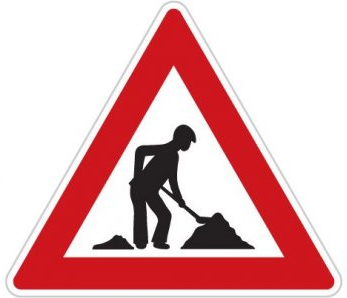 